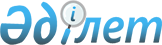 Кәсiпшiлiк балық аулау үшiн аулау құралына жапсырма нысанын бекiту туралы
					
			Күшін жойған
			
			
		
					Қазақстан Республикасы Ауыл шаруашылығы министрлігі Балық шаруашылығы комитеті Төрағасының 2006 жылғы 15 мамырдағы N 16-6/72п Бұйрығы. Қазақстан Республикасының Әділет министрлігінде 2006 жылғы 29 маусымда тіркелді. Тіркеу N 4270. Күші жойылды - Қазақстан Республикасы Ауыл шаруашылығы министрінің 2010 жылғы 19 тамыздағы № 521 Бұйрығымен

      Ескерту. Күші жойылды - ҚР Ауыл шаруашылығы министрінің 2010.08.19 № 521 (алғаш рет ресми жарияланған күнінен бастап он күнтізбелік күн өткен соң қолданысқа енгізіледі) Бұйрығымен.      Қазақстан Республикасы Үкiметiнiң 2005 жылғы 18 наурыздағы N 246  қаулысымен бекiтiлген Балық аулау ережелерiнiң 11 пунктiне сәйкес,  БҰЙЫРАМЫН: 

      1. Қоса берiлген Кәсiпшiлiк балық аулау үшiн аулау құралына жапсырма нысаны бекiтiлсiн. 

      2. Бұйрықтың орындалуын бақылау Қазақстан Республикасы Ауыл шаруашылығы министрлiгi Балық шаруашылығы комитетi Төраға орынбасары Ю.Т.Ромашовқа жүктелсiн. 

      3. Осы бұйрық алғашқы рет ресми жарияланған күнiнен кейiн 10 күнтiзбелiк күн өткен соң қолданысқа енгiзiледi.        Төраға                                          Қазақстан Республикасы 

                                     Ауыл шаруашылығы министрлігінің 

                                        Балық шаруашылығы комитеті 

                                                Төрағасының 

                                         2006 жылғы 15 мамырдағы 

                                           N 16-6/72п бұйрығымен 

                                                 бекітілген            Кәсіпшілік балық аулау үшін аулау құралына 

                      жапсырма нысаны Жапсырма тот баспайтын металл, пластик немесе су өткізбейтін материалдардан жасалынады. 
					© 2012. Қазақстан Республикасы Әділет министрлігінің «Қазақстан Республикасының Заңнама және құқықтық ақпарат институты» ШЖҚ РМК
				       Облыс_____________________________________________        Балық шаруашылығы ұйымы___________________________        Балық шаруашылғы (учаскесі)_______________________        Аулау құралы______________ (____________________) 

                                       параметрлері 